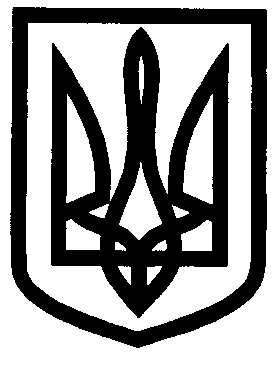 УКРАЇНАУПРАВЛІННЯ ОСВІТИІЗЮМСЬКОЇ МІСЬКОЇ РАДИХАРКІВСЬКОЇ ОБЛАСТІНАКАЗ11.02.2019			       №62Відповідно до плану роботи управління освіти Ізюмської міської ради Харківської області на 2019 рік та з метою формування в учнів почуття патріотизму, любові до свого народу, його історії та героїчного минулого; виховання громадянських почуттів, свідомої соціальної активності та відповідальності; підвищення інтересу до історичного минулого українського народу у ІІ Світовій війні та сучасних подій на Сході України, виявлення і підтримка юних талантів, формування і розвиток мотивації, спрямованої на підготовку до захисту Вітчизни, на прикладі подвигу людей старшого віку, дітей війни та з нагоди 76 річниці звільнення міста Ізюм від фашистських загарбників 08 лютого 2019 року відбувся фестиваль-конкурс музично-літературних композицій, присвячених подіям ІІ Світової війни «Тих днів не змеркне слава». У фестивалі взяли участь 9 творчих колективів закладів загальної середньої освіти містаНАКАЗУЮ:1. Відповідно до рішення журі визнати переможцями та нагородити грамотами управління освіти та сертифікатами (зведений протокол фестивалю-конкурсу додається):І місце - творчий колектив творчий колектив Ізюмської загальноосвітньої школи І-ІІІ ступенів №5 Ізюмської міської ради Харківської області;ІІ місце - творчий колектив Ізюмської загальноосвітньої школи І-ІІІ ступенів №4 Ізюмської міської ради Харківської області; ІІІ місце - творчий колектив Ізюмської загальноосвітньої школи І-ІІІ ступенів №12 Ізюмської міської ради Харківської області.2. Відзначити подякою управління освіти за високий рівень в організації, підготовці та створенні умов для проведення фестивалю-конкурсу директора Ізюмського центру дитячої та юнацької творчості Ізюмської міської ради Харківської області Мороку А.С., директора Ізюмської гімназії №3 Ізюмської міської ради Харківської області Ольховську Ю.В., культорганізатора Ізюмського центру дитячої та юнацької творчості Ізюмської міської ради Харківської області Демченко Н.В., заступника директора з виховної роботи Ізюмської загальноосвітньої школи І-ІІІ ступенів №5 Ізюмської міської ради Харківської області Живолуп О.С. 3. Відділу науково-методичного та інформаційного забезпечення управління освіти Погорілій Т.В. підготувати та розмістити на сайті управління освіти інформацію про результати конкурсу.4. Контроль за виконанням цього наказу покласти на начальника відділу науково-методичного та інформаційного забезпечення управління освіти Ізюмської міської ради Харківської області Золотарьову Н.М.Начальник управління освіти				        О.В. БезкоровайнийПогорілаДодатокдо наказу управління освітиІзюмської міської радиХарківської області від 11.06.2019 № 62Зведений протокол фестивалю-конкурсу  музично-літературних композицій,присвячених ІІ Світовій війні «Тих днів не змеркне слава»» «08 » лютого 2019 р.Голова журі:								В.В. МацокінЧлени журі:								О.В. Безкоровайний									А.С. Морока									Ю.В. ЗушенськаПро підсумки проведення міського фестивалю-конкурсу  музично-літературних композицій, присвячених ІІ Світовій війні «Тих днів не змеркне слава» серед учнів ЗЗСО у 2018/2019 навчальному році№ п/пЗЗСОКритерії оцінюванняКритерії оцінюванняКритерії оцінюванняКритерії оцінюванняКритерії оцінюванняКритерії оцінюванняВсього балівМІСЦЕ№ п/пЗЗСОЛітературно-естетичний зміст виступуВиконавська майстерністьАртистизм учасниківСтупінь оригінальностіСценічна культураРеквізит, костюмиЯкість музичного супроводуЗагальне враження від виступуВсього балівМІСЦЕ0-5 бала0-5 бала0-5 бала0-5 бала0-5 бала0-5 бала0-5 бала0-5 бала1ІЗОШ І-ІІІ ступенів №121816181917152019142ІІІ2ІЗОШ І-ІІІ ступенів №212121211141514131033Ізюмська гімназія №317171817171818161384Ізюмська гімназія №11314,514,514151612141135ІЗОШ І-ІІІ ступенів №615141516161315171216ІЗОШ І-ІІІ ступенів №52017191918201919151І7ІЗОШ І-ІІІ ступенів №1014161311141416111098ІЗОШ І-ІІІ ступенів №42019181518201818146ІІ9ІЗОШ І-ІІІ ступенів №111615161516181716129